Resource Map/Tier Definition			Tier 2/3			Subject or Strand:  Evidence-based Practices How is progress monitored? How often? Data that indicates the need for targeted and/or more intensive interventions (Entry Criteria to tier 2 or 3) Data that indicates moving to lower tier (Exit Criteria)Time and settingHow is fidelity of implementation measured? How are families informed and/or engaged? Who is needed to implement?  What professional learning does staff need?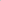 